38 Wochen/114h:Gesamtzahl der Unterrichtswochen eines Schuljahres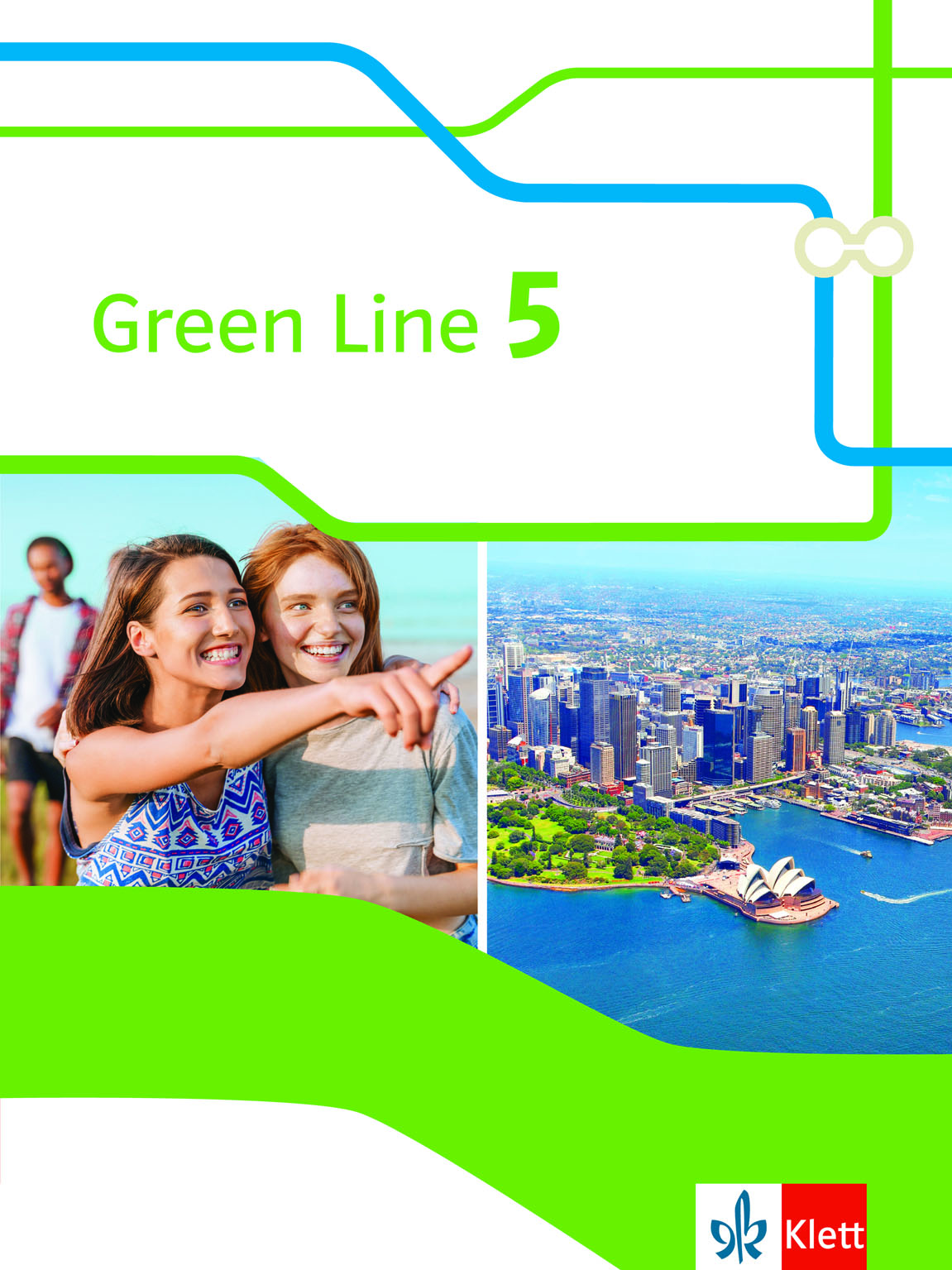 2 Wochen/6h:Vorbereitung, Durchführung und Nachbereitung von
schriftlichen Tests4 Wochen/12h:Unterrichtsausfall durch Projektwochen, Schullandheim-
aufenthalte, Auslandsfahrten, Krankheit etc.4 Wochen/12h:zeitlicher Puffer/zur freien Verfügung28 Wochen/84h:Hier zugrunde gelegte Unterrichtszeit. Im Stoffver-
teilungsplaner sind nur die Materialien des Schülerbuchs
aufgeführt. Die Arbeit in jeder Unterrichtseinheit schließt aber natürlich auch weitere Materialien wie z. B. im Workbook oder Kopiervorlagen ein, auf die im Schülerbuch bzw. der Lehrerfassung (ISBN 978-3-12-834252-8) / Digitaler Unterrichtsassistent (ISBN 978-3-12-834385-3) verwiesen wird.
Im Lehrerband bieten die Hinweise zu den Unit tasks meist verschiedene Umsetzungsmöglichkeiten (ISBN 978-3-12-834253-5), die eine abweichende Zeitplanung voraussetzen.
Zusätzliches Differenzierungsmaterial findet sich in Fördern & Fordern
(978-3-12-834004-3). Ein umfangreiches Angebot an Lektüren und Ganzschriften ist unter www.klett-sprachen.de/lektüren einsehbar.Hier zugrunde gelegte Unterrichtszeit. Im Stoffver-
teilungsplaner sind nur die Materialien des Schülerbuchs
aufgeführt. Die Arbeit in jeder Unterrichtseinheit schließt aber natürlich auch weitere Materialien wie z. B. im Workbook oder Kopiervorlagen ein, auf die im Schülerbuch bzw. der Lehrerfassung (ISBN 978-3-12-834252-8) / Digitaler Unterrichtsassistent (ISBN 978-3-12-834385-3) verwiesen wird.
Im Lehrerband bieten die Hinweise zu den Unit tasks meist verschiedene Umsetzungsmöglichkeiten (ISBN 978-3-12-834253-5), die eine abweichende Zeitplanung voraussetzen.
Zusätzliches Differenzierungsmaterial findet sich in Fördern & Fordern
(978-3-12-834004-3). Ein umfangreiches Angebot an Lektüren und Ganzschriften ist unter www.klett-sprachen.de/lektüren einsehbar.Legende:< >=fakultative Inhalte des Schülerbuchsx=gekürztUW=UnterrichtswocheHV/LV=Hörverstehen/LeseverstehenAcross cultures 1: The world speaks EnglishDie S lernen Englisch als lingua franca kennen, indem sie aus Fakten und persönlichen Meinungen zu drei unterschiedlichen Ländern Wissen extrahieren. Sie fassen das gewonnene Wissen zusammen und bewerten die Bedeutung der englischen Sprache.UWStd.SeiteLektionsteilxAufgabenInhalte118-10ex. 1LV: Texte zu drei verschiedenen Ländern lesen; Informationen zusammenfassen und diese nach eigenem Interesse bewerten; eine persönliche Meinung über Deutschland verfassen211<ex. 2a)-b)>LV: über die Bedeutung der englischen Sprache in der Zukunft sprechen; die Meinung eines Autors am Text herausarbeiten11HA: ex. 2c)Veränderungen der deutschen Sprache beschreiben und sich darüber bewusst austauschenUnit 1: G’day Australia!Die S lernen interessante Fakten zu Australien, dessen Land, Geschichte und Ureinwohner kennen. Sie tauschen sich über Reisemöglichkeiten und die ‘stolen generation’ aus und lernen die sprachlichen und strukturelle Mittel zur Gestaltung eines Radioreports.Sie wiederholen die passive forms und lernen passive infinitve und passive progressiv kennen. Darüber hinaus beschäftigen sie sich mit den Bedingungssätzen.UWStd.SeiteLektionsteilxAufgabenInhalte312-13Introductionex. 1-2Aktivierung bereits vorhandenen Wissens zu Australien;in Partnerarbeit Fotos beschreiben und die Absicht unterschiedlicher Bilder verstehen13x<ex. 3>Verschiedene Facetten Australiens recherchieren und präsentieren2414-15Station 1“Just me and …”
ex. 1-2LVpassive forms515ex. 3-4passive forms616-17ex. 6-8passive infinitive 16xex. 5LV: Across Cultures: das Leben auf dem Land und in der Stadt; Vergleich mit dem Leben in Deutschland3717ex. 9-10Schlagzeilen formulieren; zu einem Bild einen Zeitungsartikel schreiben818Station 2“When did your folks …”
ex. 11LV919ex. 12-13passive progressive41019-20ex. 14-15Die Verwendung von let, allow, make, have1120ex. 16-17LV: Across cultures: Australien als multikulturelles Land kennenlernen; über multikulturelle Ereignisse und Feste sprechen;from active to passive: verbs with two objects21x<ex. 18>HV: Vergleich von australischem Englisch und britischem Englisch; Sprache und deren Entwicklung reflektieren21xex. 19Eine Präsentation zu unterschiedlichen Sehenswürdigkeiten erstellen und durchführen21xex. 20Einen Film zum Thema Landnahme und Ausbeutung australischer Ureinwohner verstehen und analysieren1222-23Station 3“The land …”
ex. 21, ex. 23LVLV: Across cultures: einen Text über die ‘stolen generation’ lesen51323ex. 22, ex. 24conditional sentences1424ex. 25HV: einen Radioreport über einen australischen Feiertag verstehen und analysieren1524-25ex. 26, ex. 28used to + infinitive;Informationen für ein Forum ins Englische übersetzen;einen Kurzvortrag vorbereiten und durchführen24x<ex. 27>LV: ein Gedicht verstehen und analysieren25x<ex. 29>Ein Quiz zu Australien auf der Grundlage des in Unit 3 Gelernten verfassen 61626Skillsex. 1-2HV: einen Radioreport und dessen Struktur verstehen; sprachliche Mittel eines Radioreports erkennen;ein Interview zu einem Radioreport verfassen und präsentierenx<ex. 3>HV: einen weiteren Radioreport hören und mit dem ersten vergleichen; die Vor-und Nachteile beider Beiträge herausarbeiten1727Unit taskStep 1-2Einen eigenen Radioreport erarbeiten, vorbereiten, aufnehmen und präsentieren.1827Step 3Einen eigenen Radioreport erarbeiten, vorbereiten, aufnehmen und präsentieren.71927Step 4Einen eigenen Radioreport erarbeiten, vorbereiten, aufnehmen und präsentieren.2027Step 5Einen eigenen Radioreport erarbeiten, vorbereiten, aufnehmen und präsentieren.2128-31Story“Nona and me“
ex. 1-2LVÜber eine Geschichte genderspezifisch sprechen; die Geschichte in Sinnabschnitte unterteilen und diese zusammenfassen82231ex. 3, ex. 4a)-b)Den Inhalt der Geschichte auf die eigene Lebenswirklichkeit beziehen, reflektieren und bewerten;eine Charakterisierung zu einer fiktiven Person verfassen und bewerten31xex. 4c)Ein Rollenspielt zum Text vorbereiten und durchführen31x<ex. 5a)-b)>Kreatives Schreiben: eine Fortsetzung zur Geschichte schreiben und präsentieren31xex. 5c)Die Ganzschrift lesen und den eigenen Text mit dem Original vergleichen<Revision A>Die S wiederholen und festigen auf drei fakultativen Doppelseiten die Inhalte aus Unit 1.UWStd.SeiteLektionsteilxAufgabenInhalte32-37<ex. 1-13>Wiederholung der Inhalte aus Unit 1Text smart 1: A short filmDie S lernen grundlegende filmische Mittel kennen und welchen Effekt diese auf den Zuschauer haben. Sie sehen und verstehen Ausschnitte eines musikalischen Films mit humoristischen Elementen.UWStd.SeiteLektionsteilxAufgabenInhalte2338Introductionex. 1, ex. 2a)In Gruppen über die Motivation sprechen, einen bestimmten Film anzuschauen;mit Hilfe eines Clusters filmsprachliche Mittel erarbeiten und diese auf Postern präsentieren38HA: <ex. 2b)>Einen Glossar zur Filmsprache anlegen2439Station 1ex. 3-4Anhand von film stills Überlegungen zu Charakteren, Handlung und Ort eines Film anstellen;unangenehme Situationen in einem Film identifizieren und sich in Filmcharaktere hineinversetzen; eigene unangenehme, peinliche Situationen reflektieren und bewerten92540ex. 5-6Eine Filmszene anschauen und analysieren; Übertreibungen als filmisches Mittel der Satire erkennen und verstehen; handlungstreibende Motive eines Charakters analysieren40xex. 7Die Intention eines Filmausschnittes / eines Filmes erarbeiten2641Station 2ex. 8-9Über Jugendfilme sprechen (light entertainment); Elemente eines Films erkennen und auf ihre Wirksamkeit überprüfen;die Wirkung von Musik in unterschiedlichen Szenen eines Films untersuchen und vergleichen; Wirkung eines Liedtextes in gesungener und gesprochener Variante vergleichen2742-43ex. 10a)-c), ex. 11a)-b)Mimik als gestalterisches Mittel erarbeiten; anhand von film stills dessen Wirkung analysieren;Kamerapositionen und ihre Wirkung untersuchen42xex. 10d)Mimik und deren Wirkung eigenständig und spielerisch ausprobieren43HA: ex. 11c)Kamerapositionen bewerten102844Station 3ex. 12Elemente eines Drehbuchs erkennen und benennen; Zuordnung von Filmterminologie45xex. 13Ein eigenes Drehbuch zu einer vorhandenen Filmszene schreiben; Anwendung der erlernten Terminologie45Optionsxex. 14A: Ein Drehbuch schreibenB: Eine Szene des Films “College Romance“ nachspielenC: Einen Film des Jugendgenres verstehen und grundlegende Aspekte analysierenUnit 2: The good life?Die S lernen die sprachlichen Mittel zum Ausdruck ihrer Wünsche und Pläne für die eigene Zukunft kennen. Sie erweitern ihre Sprach- und Methodenkompetenz, indem sie sich mit Bewerbungsdokumenten auseinandersetzen und darüber hinaus kritisch Stellung beziehen zum Thema Kinderarbeit. Des Weiteren erarbeiten sie grundlegende Merkmale des Genres dystopia und tauschen sich über Lebensprioritäten aus.UWStdSeiteLektionsteilxAufgabeInhalte2946-47Introductionex. 1, ex. 3a)-b)Beschreibung von Fotos, Spekulationen zum Leben der abgebildeten Personen anstellen und mit eigenen Prioritäten für die Zukunft abgleichen;Statistiken verstehen und auswerten46-47x<ex. 2>HV: zwei Songtexte miteinander vergleichen und analysieren47xex. 3c)Aussagen über eigene Zukunftswünsche formulieren3048Station 1ex. 1-2LV: eine Jobanzeige verstehen, auf ihre Aussagekraft und Zielgruppe hin untersuchen113149ex. 3, ex. 4a)HV: verschiedene Einstellungen zum Thema Arbeit zusammenfassen und bewerten; Stereotypen hinterfragen;LV: gendertypische Berufswünsche49xex. 4b)-c)Eine Umfrage in der Klasse durchführen und die Ergebnisse mit dem Text vergleichen; Berufe kategorisieren (male / female)3250ex. 5-6be expected to und be supposed to + infinitive;die Bedeutung eines Lebenslaufs für eine Bewerbung einschätzen und bewerten3350ex. 7Ein eigenes Profil schreiben als Vorbereitung auf einen Lebenslauf123451ex. 8, ex. 9a)-b)LV: Einen Bewerbungsbrief bewerten; linking adverbs und style51xex. 9c)Sätze durch Adverbien stilistisch verbessern52HA: ex. 10Stellenangebote aus GB im Internet recherchieren und ein komplettes Bewerbungsschreiben mit Lebenslauf dazu formulieren3552ex. 11a)-b)Einen Beitrag über männliche Au-pairs für die sozialen Medien auf Englisch verfassen xex. 11c)Internetrecherche zu Au-pair Qualifikationen3653-54Station 2ex. 12-13LV: einen Text verstehen, zusammenfassen und analysieren133754ex. 14-15present participle or infinitive after verbs of perception + object;present participle after verbs of rest and motion3855ex. 16-17Bilder als Ausgangsunkt zur Diskussion über ehrenamtliche Arbeit nutzen; über die Motivation zur ehrenamtlichen Arbeit sprechen;LV: Across Cultures: etwas über den Stellenwert ehrenamtlicher Arbeit in GB und den USA erfahren;einen Bezug zur eigenen Lebensrealität herstellen3956-57Station 3“I do remember ...“
ex. 18-19LVdefining relative clauses144057-58ex. 20-21non-defining relative clauses;defining or non-defining relative clauses4158ex. 22-23non-defining relative clauses4259ex. 24-25inversions, do / does / did for emphasis59x<ex. 26>Einen Blogpost für ein Online-Forum schreiben154360Skillsex.1, ex. 2a)-b)Bei einem Vorstellungsgespräch einen guten Eindruck hinterlassen60xex. 2c)-d)Unangenehme Fragen eines Vorstellungsgespräches simulieren; das Verhalten der Personen aus dem Filmausschnitt in einem Rollenspiel verändern/verbessern4461Unit TaskStep 1-2Ein Vorstellungsgespräch für einen Ferienjob planen, üben und präsentieren4561Step 3-4Ein Vorstellungsgespräch für einen Ferienjob planen, üben und präsentieren164661Step 5Ein Vorstellungsgespräch für einen Ferienjob planen, üben und präsentieren4762-63Storyex. 1-2LV: Einen Textauszug aus einem Roman lesen und analysieren4864-66ex. 3-4LV: Die Welt des Romans und die Berufe darin kennenlernen und hinterfragen174966-67ex. 5, ex. 6a)-b)Die Kernaussage des Textes analysieren;sich über die Grundlagen des Genres dystopia informieren und auf den Romanausschnitt aus The Giver beziehen67x<ex. 6c)>Über Filme oder Bücher dieses Genres sprechen67xex. 7-8, <ex. 9>Aspekte des Romanausschnittes kreativ umsetzen und zur Auseinandersetzung mit eigenen Idealen und Vorstellungen nutzen;ein Rollenspiel vorbereiten und durchführen<Revision B>Die S wiederholen und festigen auf drei fakultativen Doppelseiten die Inhalte aus Unit 2.UWStd.SeiteLektionsteilxAufgabenInhalte68-73<ex. 1-14>Wiederholung der Inhalte aus Unit 2Text Smart 2: Informative textsDie S lernen Merkmale einer Textzusammenfassung und einer Textanalyse kennen. Sie erkennen Unterschiede verschiedener Schreibstile und diskutieren Gründe für Inhaltsreduktionen und Inhaltsinterpretationen.UWStd.SeiteLektionsteilxAufgabenInhalte5074Introductionex. 1-2LV: aus einem Text Informationen entnehmen und interpretieren; Rückschlüsse auf den Sprecher ziehen und unterschiedliche Texttypen auf ihren Gehalt hin überprüfen5175Station 1ex. 3LV: die Hauptaussage eines Textes formulieren und mit einer Zusammenfassung des Textes vergleichen185276ex. 4-5 Eine Checkliste für eine Zusammenfassung erstellen und ein Beispiel für eine summary anhand der Checkliste bewerten5377ex. 6a)-c)LV: einen Zeitungsartikel und seine Kernaussage verstehen; eine Zusammenfassung schreiben77xex. 6d)Eine eigene Meinung präsentieren5478Station 2ex. 7, ex. 8a)-c)LV: Textanalysen vergleichen79xex. 8d)Schwerpunkte für eine Textanalyse aus einem Text extrahieren79Optionsxex. 9A: Eine Zusammenfassung schreibenB: Eine Analyse schreibenAcross cultures 2: The language of tolerance and respectDie S reflektieren über tolerantes und intolerantes Verhalten und lernen, wie sie in sensiblen Situationen angemessen reagieren können. Sie lernen die sprachlichen Mittel zur Beschreibung von Cartoons, Gefühlen sowie eines coming outs kennen und setzen sich mit einem Songtext auseinander.UWStdSeiteLektionsteilxAufgabeInhalte195580ex. 1-2Einen Cartoon interpretieren;HV: einen Songtext analysieren5681ex. 3, ex. 4a)-c)Situationen anhand von Bildern antizipieren und hinterfragen;HV: Auf intolerante Kommentare reagieren und diese reflektieren81xex. 4d)-e)Handlungsalternativen antizipieren und auf vorhandene Vorurteile der Gesellschaft beziehen5782ex. 5, ex. 6a)-b)Über die Handlung eines Filmausschnitts anhand von stills spekulieren; Meinungen über Homosexualität analysieren und Gefühle einer Figur verstehen82xex. 6c)Mögliche Reaktionen und Gefühle einer Figur beschreiben205883ex. 7a)-c), ex. 8a)-b)Einen Filmausschnitt und die darin enthaltenen Reaktionen der Personen kritisch hinterfragen;sensible Themen ansprechen und darauf angemessen reagieren83x<ex.7d)>Eine zusätzliche Szene in Form eines Drehbuchs schreiben83x<ex. 8c)>Ein Rollenspiel vorbereiten und durchführenUnit 3: California dreaming Die S erarbeiten Wissen zu jungen Schaupielern in Kalifornien, über die Wirtschaft dieses Bundesstaates und dessen Umweltfragen und -probleme. Sie lernen unterschiedliche sprachliche Möglichkeiten zur Darstellung der Zukunft kennen und beschäftigen sich mit der richtigen Informationsentnahme aus verschiedenen Quellen. Die S vertiefen ihre Präsentationsfähigkeiten und erweitern ihre Bewertungskompetenzen.UWStdSeiteLektionsteilxAufgabeInhalte5984-85Introductionex. 1-2Bilder beschreiben und Wissen zu einem Bundesstaat der USA reaktivieren;sich in eine Szene eindenken und diese beschreiben85xex. 3Zitate zu Kalifornien einordnen und bewerten6086-87Station 1“Hollywood hopes“
ex. 1-2LV: einen Text verstehen und Charakterzüge analysieren;den Wortschatz erweitern216187ex. 3-4simple present and present progressive with future meaningsimple present or present progressive87xex. 5HV: einem Hörtext Informationen entnehmen und diese bewerten6288ex. 6-9future progressive und future perfect6389ex. 10Einen deutschen Artikel für einen amerikanischen Freund zusammenfassenHA: ex. 11Across cultures: die Bedeutung eines Sterns auf dem Walk of Fame für amerikanische Schauspieler antizipieren226490Station 2“A golden state?“ex. 12-14LV: einen Text sinnentnehmend lesen und interpretierenthe, a/an or no article6591ex. 15-16abstract nouns;HV: Informationen über das Silicon valley evaluieren und bewerten6692ex. 17-18Einen deutschen Text für ein englischsprachiges Forum aufbereiten und sinngemäß übersetzen;LV: Across cultures: Über Innovationen und Trends aus Amerika nachdenken 236793ex. 19-20collective nouns und ihr Unterschied im britischen und amerikanischen Englisch;Diagramme zur Entwicklung der Gesellschaft in Kalifornien verstehen und auswerten6894-95Station 3“Should we be worried?“
ex. 21-22LV: Umweltprobleme und deren Wechselwirkung verstehen;English equivalents for the German verbs „sollen“ / „müssen“95HA: ex. 23-24English equivalents for the German verbs „sollen“ / „müssen“96x<ex.25>Ein Diagramm interpretieren6997ex. 26a), <ex. 26 b)>, ex. 28LV: Across cultures: einen Text über gesunde Ernährung in kalifornischen Sportarenen lesen; ein Rollenspiel dazu vorbereiten und präsentieren;HV: Gruppenpräsentationen verbessern anhand eines Beispiels und mit Hilfe einer Skills Box97xex. 27Erste Einschätzungen zu Kalifornien mit dem Wissenstand am Ende der Unit abgleichen/ revidieren247098Skillsex. 1-2Kompetenzen im Bereich von unterstützenden Handouts für Präsentationen verbessern7199Unit taskStep 1-2Einen Kandidaten für einen Stern auf dem Walk of Fame auswählen und der Klasse präsentieren;ein Handout kriterienorientiert erstellen7299Step 3-4Einen Kandidaten für einen Stern auf dem Walk of Fame auswählen und der Klasse präsentieren;ein Handout kriterienorientiert erstellen257399Step 5Einen Kandidaten für einen Stern auf dem Walk of Fame auswählen und der Klasse präsentieren;ein Handout kriterienorientiert erstellen74100-103Storyex.1-2LV: einen Text lesen und verstehen, wichtige Aspekte antizipieren und hinterfragen75103ex. 3, ex. 5Einen Text analysieren und interpretieren103xex. 4Ein Rollenspiel vorbereiten und präsentieren<Revision C>Die S wiederholen und festigen auf drei fakultativen Doppelseiten die Inhalte aus Unit 3.UWStd.SeiteLektionsteilxAufgabenInhalte104-107<ex. 1-10>Wiederholung der Inhalte aus Unit 3Text smart 3: Argumentative textsDie S lernen die Struktur und die sprachlichen Mittel für einen Leserbrief und einen argumentativen Text kennen.UWStd.SeiteLektionsteilxAufgabeInhalte2676108-109Introduction / Station 1ex. 1-3Über Beweggründe für Meinungsäußerungen sprechen;LV: Ausschnitte aus Leserbriefen verstehen und vergleichen, Hauptaussagen extrahieren77109-110Station 1ex. 4-5Struktur und Sprache eines Leserbriefes78110ex. 6-7sequence adverbs;den Anfang eines Leserbriefes richtig formulieren2779111-112Station 2ex. 8-9LV: Einen argumentativen Text verstehen und strukturieren; zwischen einem neutralen und einem überzeu-genden Text unterscheiden können80112ex. 10Einen argumentativen Text zu einem vorgegebenen Thema vorbereiten und schreiben81113Optionsex. 11Zu einem kontroversen Thema entweder einen Leserbrief oder einen argumentativen Text schreibenAcross cultures 3: Having a voiceDie S lernen, das Gewicht der eigenen Stimme in der Gesellschaft zu diskutieren und zu bewerten.UWStd.SeiteLektionsteilxAufgabenInhalte2882114-115ex. 1-2Einen Fragebogen ausfüllen und auswerten83115ex. 3-4Arten der Mitwirkung und Möglichkeiten zur Meinungsäußerungen innerhalb der Schule kennenlernen84115ex. 5Verbesserungsvorschläge für die eigene Schule sammeln und präsentieren